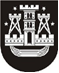 KLAIPĖDOS MIESTO SAVIVALDYBĖS TARYBASPRENDIMASDĖL KLAIPĖDOS MIESTO SAVIVALDYBĖS TARYBOS 2018 M. vasario 21 D. SPRENDIMO NR. T2-27 „dĖL parduodamų SAVIVALDYBĖS BŪSTų ir pagalbinio ūkio paskirties pastatų SĄRAŠo PATVIRTINIMO“ PAkeitimo2018 m. rugsėjo 27 d. Nr. T2-217KlaipėdaVadovaudamasi Lietuvos Respublikos vietos savivaldos įstatymo 16 straipsnio 2 dalies 26 punktu, 18 straipsnio 1 dalimi ir Lietuvos Respublikos paramos būstui įsigyti ar išsinuomoti įstatymo 4 straipsnio 5 dalies 6 punktu, Klaipėdos miesto savivaldybės taryba nusprendžia:1. Pakeisti Parduodamų savivaldybės būstų ir pagalbinio ūkio paskirties pastatų sąrašą, patvirtintą Klaipėdos miesto savivaldybės tarybos 2018 m. vasario 21 d. sprendimu Nr. T2-27 „Dėl Parduodamų savivaldybės būstų ir pagalbinio ūkio paskirties pastatų sąrašo patvirtinimo“: papildyti 987 punktu: papildyti 988 punktu: papildyti 989 punktu:2. Skelbti šį sprendimą Klaipėdos miesto savivaldybės interneto svetainėje.„987.Taikos pr. 42-94B24,37–2197-3005-9014:0146“;„988.Liubeko g. 13-1676,53–2199-5002-7014:0039“;„989.Bokštų g. 8-101,33–4400-2817-0867:8932“.Savivaldybės merasVytautas Grubliauskas